Ulangan Program LinierKerjakan soal berikut beserta CARA KERJA.Tanggal		: 07 September 2020Waktu  		: 08.00 – 09.30 witKumpul lebih dari jam 09.30, nilai dikurangi 10.Kumpul tgl 8-9-2020, nilai dikurangi 20.Kumpul tgl 9-9-2020, nilai dikurangi 30, dst…...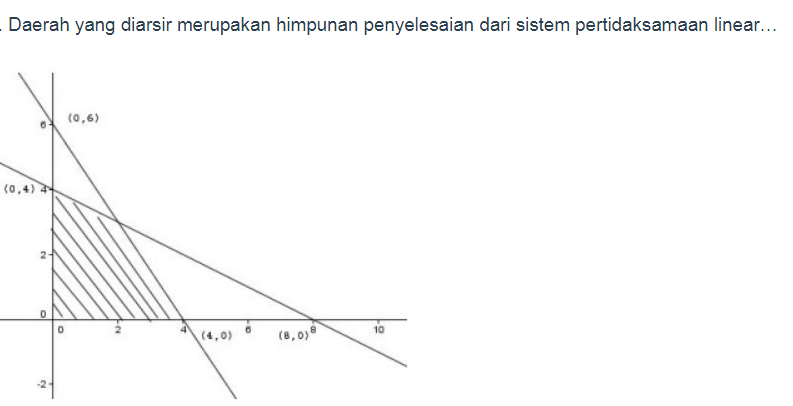 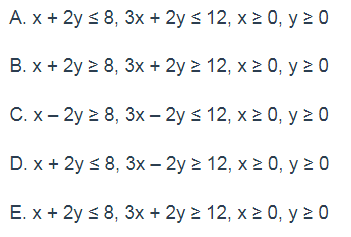 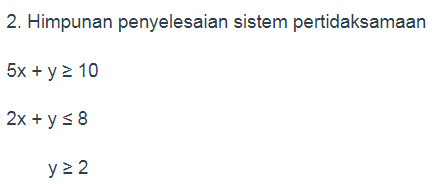 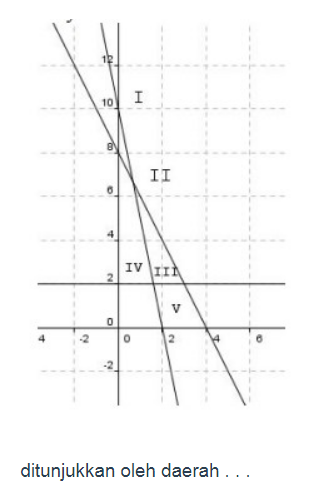 Jawaban1).C2).C